Facility Hire Booking Form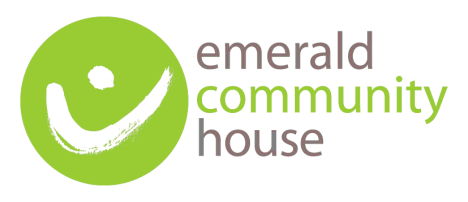 Date of Application _____________________ Booking Date_____________________Facility _________________________ 		                                                                Hirer Details          Private            Business          Community Group   Hirer Name/ Business/Organisation……………………………………………………………………………….…...........................................   Address ……………………………………………………………………………………………………………..……………………….…...........Suburb ……………………………………………………………………………………………..… Post Code ………………………….………Telephone B/H ……………………………………A/H…………………………………...Mobile ………………….………………………….…. Email………………………….……@…………………………………………………Driver’s Licence No …………………………………….. Facility and Rates:  Please note a $100 Bond is required. Hirer is responsible for damages/ reconfiguration of equipment. Use of the yard is included but hirer is responsible to clean up any debris from rental event. Hirer must provide their own insurance. A $25 cancellation fee will be retained if booking is cancelled by hirer. Membership not required.I, …………………………………………………………….. I understand that part or all of my bond may be retained at the discretion of the House if cleaning duties/damages and other responsibilities are not carried out satisfactorily.Signed ……………………………………………………………………………………………..…… Dated ……………….…………..………..Occasional Care Out of School Hours Care Short Courses Adult Literacy & Numeracy Health & LeisurePO Box 328 Emerald 3782, 356-358 Belgrave-Gembrook Road Emerald 3782 Tel 03 5968 3881Email: emhouse@iinet.net.au www.emeraldcommunityhouse.org.au ABN 43 678 002 985 Incorporated A12381Terms and ConditionsNote:			All Hirers need to have their own Public Liability Insurance.			All hirers are to advise ECH when accidental breakage occurs. 			All hirers need to be out by 1am as the alarm is activated at that time.FacilitiesHall	Restored church, white interior with polished timber floor, air-conditioning and heating.  Comfortably seats 36, (6 trestle tables each seating 6). Large work table in centre with work stations along the walls. Hall Kitchen		The Hall kitchen was completely renovated in 2012.  Our commercial grade kitchen is fully equipped to cater 			for 36 people with crockery, cutlery and glassware.  The kitchen comprises a movable work bench with 			special needs station, fridge/freezer, upright oven, microwave, dishwasher, washing machine and dryer, 			double sink, hand sink and laundry sink.  A good range of cooking equipment is available for use.  Toilets			Toilets to be used for hall hirers are the toilets next to the Church Hall next kitchen door. Playground	The hirer has full use of our playground. No smoking is permitted on the property. The playground is to be left the way you found it and any rubbish needs to be cleaned up. All party rubbish needs to be removed and disposed of by hirer.Fees	All fees must be paid for in advance.  Security and key details will be supplied 2 days prior to an event when you have made a hirer pre - inspection.Please note: Tutors and Course hirers are not required to pay a bond.Bond	All bookings require a bond.  The bond will be refunded after the event and after ECH has inspected stock inventory of kitchen equipment /utensils and inspection of cleanliness.  Hirer’s ResponsibilitiesAll facilities must be left clean and tidy with the following procedures carried out for the appropriate facility hire. It is the Hirer’s responsibility to notify the Emerald Police of your event.Cleaning supplies:Hall users: 	Brooms/mops are located in narrow cupboard next to the front door in kitchen area.Cleaning products are located underneath the sink in the hall kitchen area.			Vacuum cleaner is stored in the chair cupboard located at the back of the hall.	Cleaning:Sweep floor and mop if required Wipe down tables and put awayPut away chairsTurn off lightsAlarm when leaving						Follow procedures displayed for food preparation, wiping down benches and washing dishesWash/dishwasher, dry and put away all dishes						Clean the sink and wipe down benches after use		 Sweep floor, mop if required.  Floor to be mopped if food has been preparedEmpty rubbish bins and take your rubbish with you please							Place used tea towels in the basket suppliedTurn off lightsAlarm when leavingDamagesHirers are required to cover the costs of repairs for any accidental damages to facility or equipment during hire.  It will be under the discretion of the House Manager(s) if any bond is to be refunded.House Manager/sMary Farrow	5968 3881 	0403 765 314	emhouse@iinet.net.auDonna Asling			0401 631 153ChecklistRead the Terms & ConditionsFill in the Booking Form, pay and book your hirer pre-inspection date/time normally two days before the event orRing 5968 3881 2 days prior to your event to obtain security information and keys for the facilityReport to the House Manager(s) if there is damage to anythingLeave premises as you found it (following the Hirer’s Responsibilities)Take away your rubbish with youAlarm and lock the facility when leaving Please collect your bond during office hours (Mon-Wed-Fri, 10am - 3pm)	FacilityFee per hourPlease tickHoursTotal $Bond$100Meeting/Office Room$35Childcare & Kitchen$35Hall kitchen and/or hall$35Booking InformationPayment   Circle One   C/Card       Cash       EFT       Direct Debit: BSB 063842 10093095BondBooking Date(s)Bond Returned      Yes    NoTime of Hiring(incl. any set up and clean up time)Receipt NoFunction Type(birthday, community, business, event)Date:    Number of people attendingReceipt No              Cancellation Fee $25Will alcohol be consumed        Yes	   No(Security required and police notified for any 18th  or 21st birthday parties)Hirer Pre-inspection date/time:Hirer Pre-inspection date/time:Purpose for venue hire and safety details